Айлинское сельское поселениеСвободные земельные участки (greenfield) Земельный участок №1 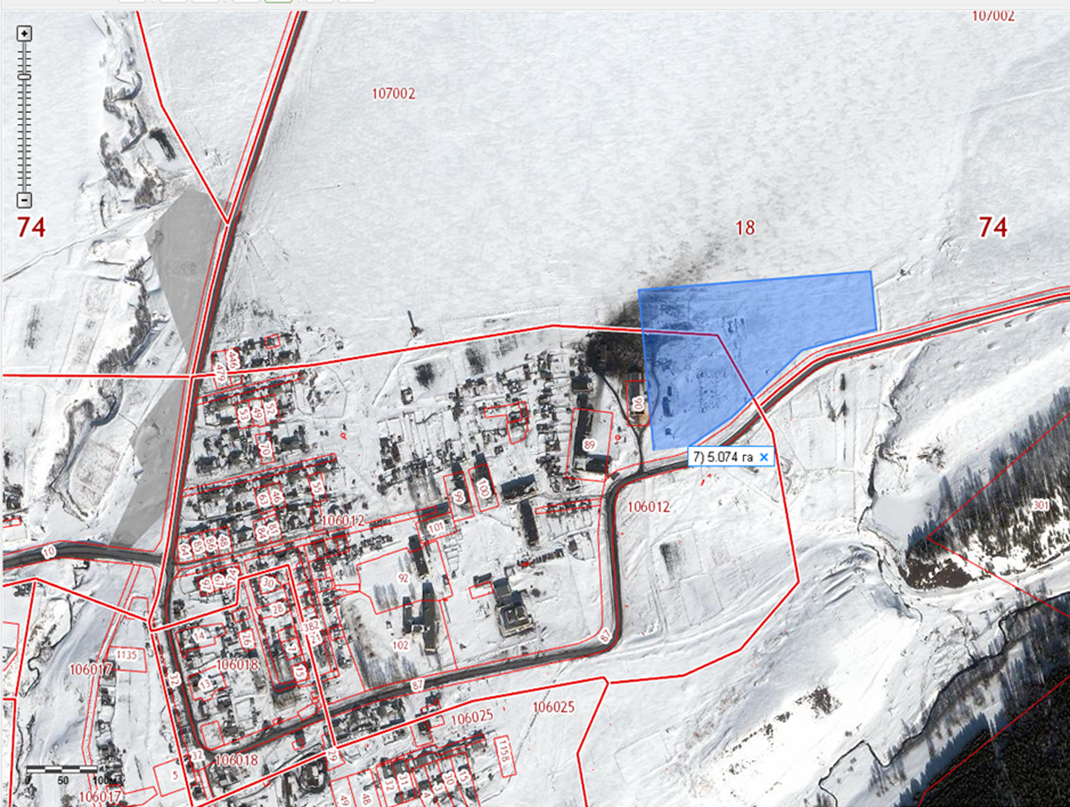 Земельный участок № 2 (Петромихайловка)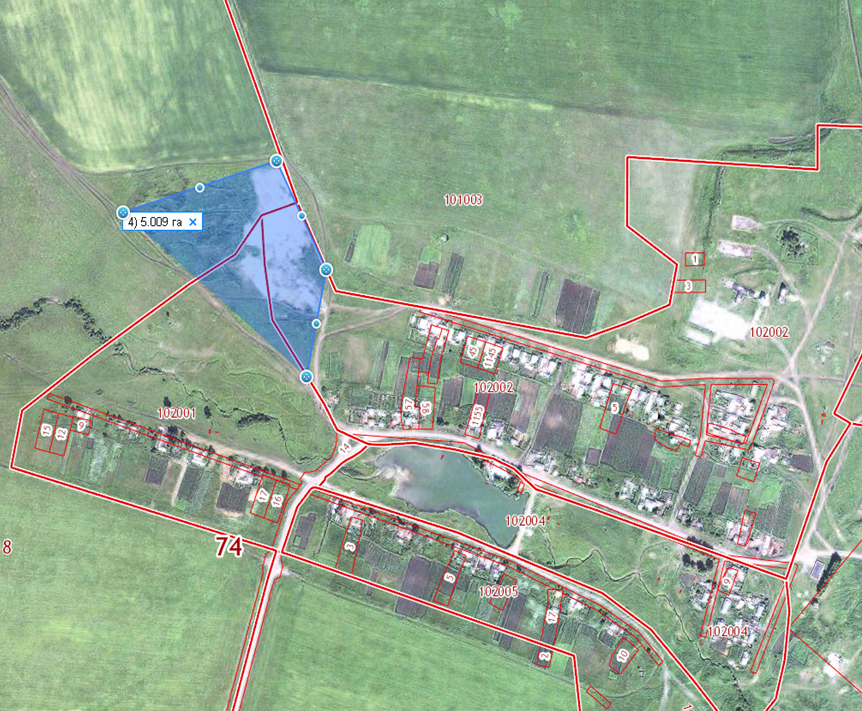 Земельный участок № 3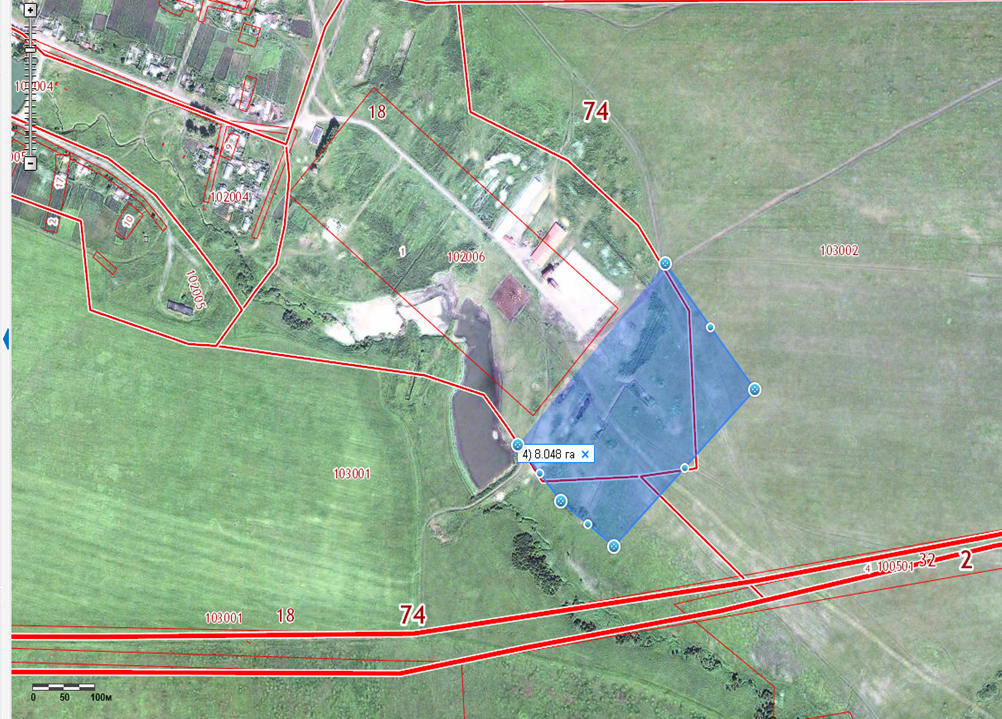  Земельный участок № 4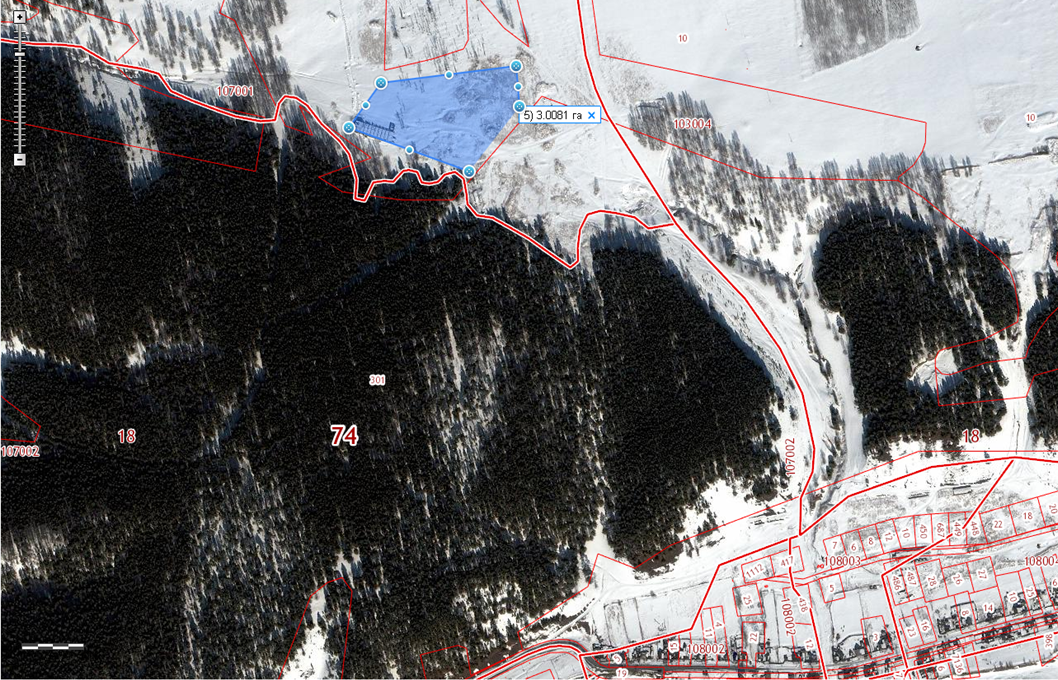 № п/пНаименование показателяИнформация1Месторасположение участкаЧелябинская область, Саткинский район, с. Айлино, примыкает к восточной стороне земельного участка № 35 по ул. Пугачева1.1Ссылка на Google Mapshttps://goo.gl/maps/aXn4MBp8F1522Кадастровый квартал74:18:010601274:18:00000003Форма собственности муниципальная4Потенциально возможное назначение использования участка производственное, складское5Предлагаемый вид использования участка аренда6Площадь, га57Категория землиземли населенных пунктов8Расстояние до границы, км:Расстояние до границы, км:8- ближайшего населенного пунктав границах с. Айлино8- районного центра 378- г. Челябинска2528- г. Уфы2808- г. Екатеринбурга4208- г. Москвы1 9009Расстояние до железной дороги, кмЮУЖД Железнодорожный узел, ст. Сулея – 17 км 10Расстояние до автомобильной дороги, кмдо «Бирск-Тастуба-Сатка» – 2 км11Расстояние до ближайшего аэропорта, кмг. Челябинск – 252 км12Наличие инфраструктуры:Наличие инфраструктуры:12.1Наличие сетей энергоснабжения ВЛ-10 кВт (воздушная), ОАО «МРСК Урала»12.1- мощность, кВт-12.1- расстояние до точки подключения, км0,5 12.2Наличие сетей газоснабжения надземный газопровод диаметром 15 см12.2- мощность, куб.м/час -12.2- расстояние до точки подключения, км0,312.3Наличие сетей водоснабжения скважина, ООО «Уралэнергогрупп» (ресурсоснабжающая организация)12.3- мощность, куб.м/сутки6012.3- расстояние до точки подключения, км0,75 12.4Наличие сетей водоотведения отдельные коллекторы для принятия хозяйственно-бытовых стоков12.4- мощность, куб.м/сутки16,712.4- расстояние до точки подключения, км0,312.5Наличие сетей теплоснабжения:котельная, ООО «ЖилКомунСервис»12.5- мощность, кВт2,32 МВт или 2 Г/кал12.5- расстояние до точки подключения, км0,313Ответственный исполнитель. Контактный телефон, электронная почтаМошкина Валентина Николаевна,телефон: 8 (35161) 79-3-71, электронная почта: adailino@mail.ru№ п/пНаименование показателяИнформация1Месторасположение участкаЧелябинская область, Саткинский район, д. Петромихайловка, 300 м северо-западнее земельного участка № 24 по Микрорайон1.1Ссылка на Google Mapshttps://goo.gl/maps/Ridnqm892KH22Кадастровый квартал74:18:010200274:18:010200174:18:01010013Форма собственности муниципальная4Потенциально возможное назначение использования участка производственное, складское5Предлагаемый вид использования участка (аренда, продажа)аренда6Площадь, га57Категория землиземли запаса8Расстояние до границы, км:Расстояние до границы, км:8- ближайшего населенного пункта0,3 до д. Петромихайловка8- районного центра 468- г. Челябинска2638- г. Уфы2918- г. Екатеринбурга4298- г. Москвы1 9119Расстояние до железной дороги, кмЮУЖД Железнодорожный узел, ст. Сулея – 24 км 10Расстояние до автомобильной дороги, кмдо «Бирск-Тастуба-Сатка» – 4 км11Расстояние до ближайшего аэропорта, кмг. Челябинск – 259 км12Наличие инфраструктуры:Наличие инфраструктуры:12.1Наличие сетей энергоснабжения ВЛ-10 кВт (воздушная), ОАО «МРСК Урала»12.1- мощность, кВт-12.1- расстояние до точки подключения, км212.2Наличие сетей газоснабжения Нет, вопрос по перспективе газификации данного района не планируется.12.2- мощность, куб.м/час-12.2- расстояние до точки подключения, км-12.3Наличие сетей водоснабжения скважина12.3- мощность, куб.м/сутки6012.3- расстояние до точки подключения, км0,512.4Наличие сетей водоотведения нет12.4- мощность, куб.м/сутки-12.4- расстояние до точки  подключения, км-12.5Наличие сетей теплоснабжения:нет12.5- мощность, кВт-12.5- расстояние до точки подключения, км-13Ответственный исполнитель. Контактный телефон, электронная почтаМошкина Валентина Николаевна,телефон: 8 (35161) 79-3-71,       электронная почта: adailino@mail.ru№ п/пНаименование показателяИнформация1Месторасположение участкаЧелябинская область, Саткинский район, Айлинское сельское поселение, д. Петромихайловка, прилегает к юго-восточной стороне земельного участка № 40 по ул. Садовой1.1Ссылка на Google Mapshttps://goo.gl/maps/mgya7FNq8h922Кадастровый квартал74:18:010200674:18:010300174:18:01030023Форма собственности муниципальная4Потенциально возможное назначение использования участка производственное, складское5Предлагаемый вид использования участка аренда6Площадь, га87Категория землиземли населенных пунктов8Расстояние до границы, км:Расстояние до границы, км:8- ближайшего населенного пунктав границах д. Петромихайловка8- районного центра 448- г. Челябинска2618- г. Уфы1898- г. Екатеринбурга4278- г. Москвы1 9099Расстояние до железной дороги, кмЮУЖД Железнодорожный узел, ст. Сулея – 22 км 10Расстояние до автомобильной дороги, кмдо «Бирск-Тастуба-Сатка» – 2 км11Расстояние до ближайшего аэропорта, кмг. Челябинск – 257 км12Наличие инфраструктуры:Наличие инфраструктуры:12.1Наличие сетей энергоснабжения ЛЭП 10 кВ (воздушная), ОАО «МРСК Урала12.1- мощность, кВт-12.1- расстояние до точки подключения, км0,512.2Наличие сетей газоснабжения Нет, вопрос по перспективе газификации данного района не планируется12.2- мощность, куб.м/час-12.2- расстояние до точки подключения, км-12.3Наличие сетей водоснабжения скважина12.3- мощность, куб.м/сутки6012.3- расстояние до точки подключения, км0,512.4Наличие сетей водоотведения нет12.4- мощность, куб.м/сутки-12.4- расстояние до точки  подключения, км-12.5Наличие сетей теплоснабжения:нет12.5- мощность, кВт-12.5- расстояние до точки подключения, км-13Ответственный исполнитель. Контактный телефон, электронная почтаМошкина Валентина Николаевна,телефон: 8 (35161) 79-3-71,       электронная почта: adailino@mail.ru№ п/пНаименование показателяИнформация1Месторасположение участкаЧелябинская область, Саткинский район, Айлинское сельское поселение, 500 м севернее д. Верхний Айск1.1Ссылка на Google Mapshttps://goo.gl/maps/Zrwu1qEUf9N22Кадастровый квартал74:18:01070013Форма собственности муниципальная4Потенциально возможное назначение использования участка производственное, складское5Предлагаемый вид использования участка аренда6Площадь, га57Категория землиземли сельскохозяйственного назначения8Расстояние до границы, км:Расстояние до границы, км:8- ближайшего населенного пункта0,5 до д. Верхний Айск8- районного центра 428- г. Челябинска2578- г. Уфы2858- г. Екатеринбурга4258- г. Москвы1 9059Расстояние до железной дороги, кмЮУЖД Железнодорожный узел, ст. Сулея – 22 км 10Расстояние до автомобильной дороги, кмдо «Бирск-Тастуба-Сатка» – 1,5 км11Расстояние до ближайшего аэропорта, кмг. Челябинск – 257 км12Наличие инфраструктуры:Наличие инфраструктуры:12.1Наличие сетей энергоснабжения ВЛ-10кВ д. Верхний Айск12.1- мощность, кВт - 12.1- расстояние до точки подключения, км312.2Наличие сетей газоснабжения нет12.2- мощность, куб.м/час-12.2- расстояние до точки подключения, км12.3Наличие сетей водоснабжения имеются законсервированные скважины12.3- мощность, куб.м/сутки12.3- расстояние до точки подключения, км- 2 км12.4Наличие сетей водоотведения нет12.4- мощность, куб.м/сутки-12.4- расстояние до точки  подключения, км12.5Наличие сетей теплоснабжения:нет12.5- мощность, кВт12.5- расстояние до точки подключения, км13Ответственный исполнитель. Контактный телефон, электронная почтаМошкина Валентина Николаевна,телефон: 8 (35161) 79-3-71,       электронная почта: adailino@mail.ru